Geachte opleider,U heeft aangegeven dat u graag digitale versies van de eerste hulp diploma’s en/of certificaten wilt ontvangen voor de geslaagde cursisten in plaats van de fysieke diploma’s, certificaten en pasjes.Bij een digitaalpasje past geen fysieke felicitatiebrief. Uiteraard willen wij als Het Oranje Kruis de nieuwe kwalificatiehouder graag feliciteren en wijzen op een aantal zaken. Wij vragen u onderstaande informatie op enigerlei wijze door te geven uw cursisten. Het Oranje Kruis feliciteert u van harte met het behalen van uw EHBO Diploma of Certificaat! Uw diploma of certificaat staat bij ons geregistreerd. Uw gegevens en de geldigheid van uw diploma of certificaat kunt u via een eigen account in de portal van Het Oranje Kruis inzien. Deze kunt u vinden op www.hetoranjekruis.nl . 
Hier kunt u zich ook inschrijven voor de digitale nieuwsbrief.Uw diploma of certificaat is twee jaar geldig. Om uw kennis en vaardigheden goed te blijven beheersen, raden wij u aan om uw diploma of certificaat geldig te houden door nascholing te volgen bij uw opleidingsinstituut. Op die manier blijft u ook op de hoogte van de actuele richtlijnen.Wij zijn verheugd u te verwelkomen als eerstehulpverlener in Nederland!U kunt ook gebruik maken van onze felicitatiebrief. Deze treft u in de portal onder documenten digitale pasjes.Met vriendelijke groet,
Het Oranje KruisGeachte eerste hulpverlener,Het Oranje Kruis feliciteert u van harte met het behalen van uw EHBO Diploma of Certificaat! Uw diploma of certificaat staat bij ons geregistreerd. Uw gegevens en de geldigheid van uw diploma of certificaat kunt u via een eigen account in de portal van Het Oranje Kruis inzien. Deze kunt u vinden op www.hetoranjekruis.nl . 
Hier kunt u zich ook inschrijven voor de digitale nieuwsbrief.Uw diploma of certificaat is twee jaar geldig. Om uw kennis en vaardigheden goed te blijven beheersen, raden wij u aan om uw diploma of certificaat geldig te houden door nascholing te volgen bij uw opleidingsinstituut. Op die manier blijft u ook op de hoogte van de actuele richtlijnen.Wij zijn verheugd u te verwelkomen als eerstehulpverlener in Nederland!Met vriendelijke groet,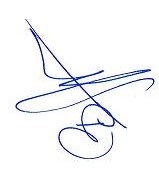 Het Oranje KruisB.A.J. Jongejan,directeur